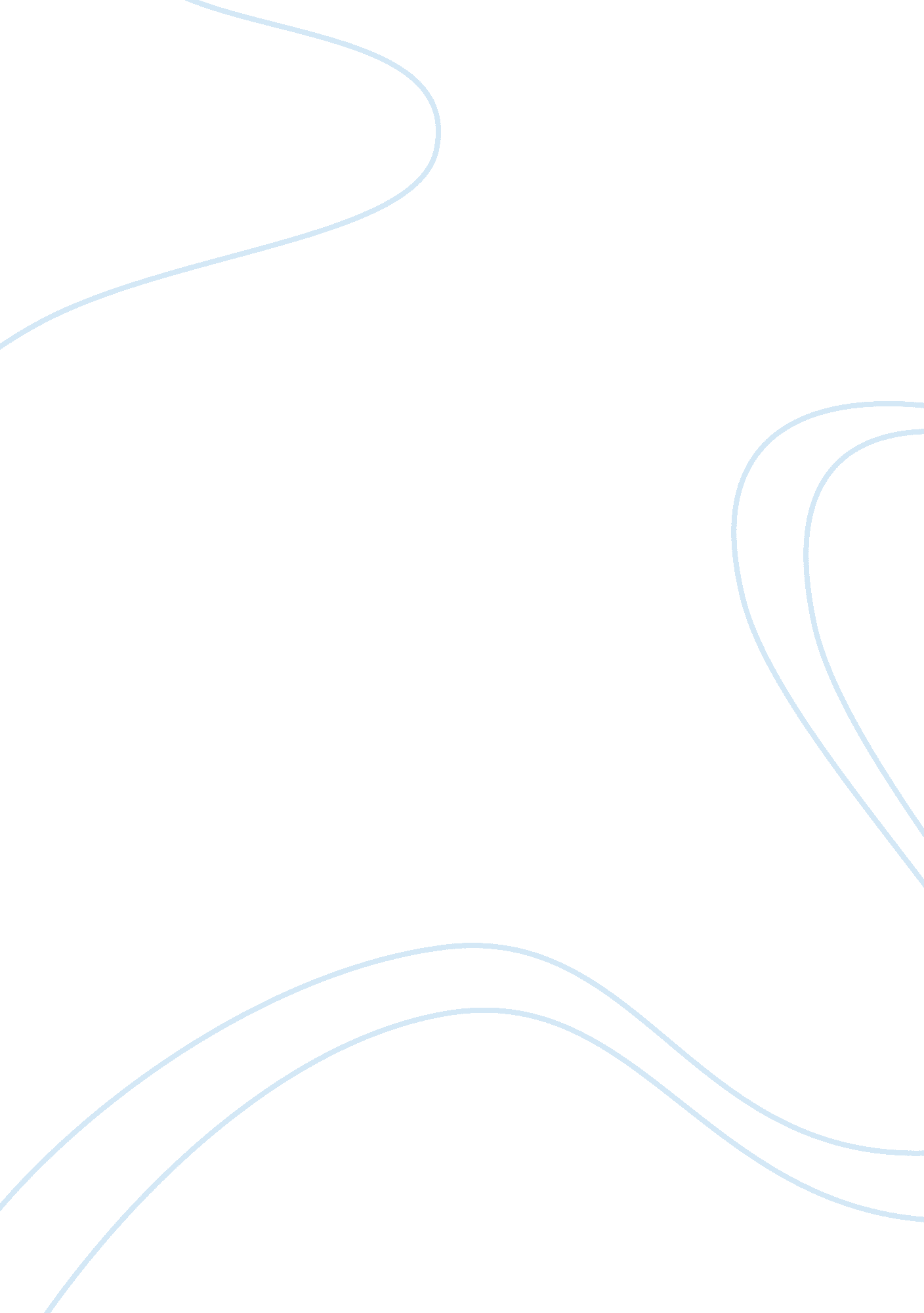 Finding a good and proper jobBusiness, Human Resources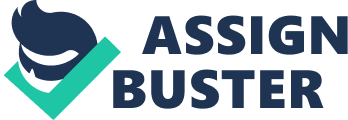 I would like to offer you some easy hints which will be, in my point of view, very helpful while looking for a good job. I believe that following a few easy rules will help everyone to become successful in their search for a proper job. 
To begin with, let’s find out what a “ good” job means. For most people, the best position is the one with the highest salary. But do not be confused by this global delusion. A real “ good” job should be a combination of the 3 most important factors: money, pleasure, and time consumption. To be more persuasive I would like to illustrate to you some examples. 
Imagine that you have successfully found a well-paid job, but it just does not suit your preferences. If a person does not like what he or she is doing, then he or she will not be dedicated to the job, they will not fulfill it properly and, in the end, they might get fired. 
Now think about another situation. You were lucky to find a well-paid job that you really enjoy doing. But the problem is that it takes all your spare time and you do not have any opportunity simply to have a rest. After the first few weeks of such intense work, you will be tired and exhausted and will think about leaving such a job. 
So, taking into everything account, we are now convinced that a good job should be not only well-paid but also should meet the worker’s preferences and should not take all the time of a worker. 
Furthermore, a “ good” job should imply career growth. We are all mature people and everyone should think about future prospects when choosing a job. All the pains and dedication at work must be rewarded somehow, and the best way to do this is promotion. So, a proper job is also the one that ensures encouragement and stimulation in a form of career growth. 
Now, as we have figured out what a “ good” job is, it is time to hunt for it. You should be aware that we all live in a world of extreme competition. The job market is pretty severe and we do not have a choice, except for adjusting to its tough conditions. Even if you are a good and skilled professional, an employer will not come and knock at your door one day with an offer of a wonderful job position. You will have to search for it yourself, attend dozens of job interviews, and try to surpass other applicants. 